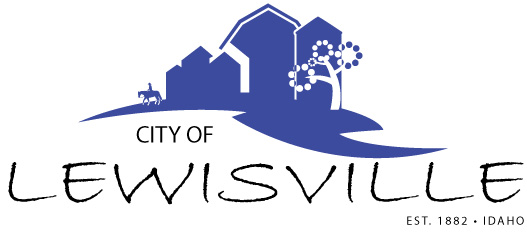 P.O. Box 160, Lewisville, Idaho 83431 · 208.390.0829Lewisville City CouncilWork MeetingNotice and AgendaNotice is hereby given of a Work Meeting of the Lewisville City Council to be held:Tuesday, October 5, 2022 at 5:30 p.m.210 Courthouse Way, Suite 170, Rigby Idahowith the following Agenda:AgendaRoll Call:	Curtis 	James 	Brigham 	Celena	Blake Discussion with Milt Olerton – City of Lewisville, Jefferson County Impact Area Agreement.Adjournment:	Action ItemAny person needing special accommodations to participate in the meeting should contact City Clerk Donetta Fife at (208) 390-0829 at least 8 hours prior to the meeting.